Taitoluistelijat Kajaani Ry:nToimintakertomus1.8.2021-30.4.2022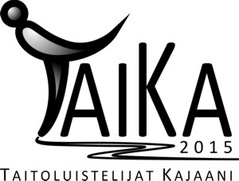 YleistäTaitoluistelijat Kajaani Ry tarjoaa lapsille ja nuorille mahdollisuuden taitoluistelun harrastamiseen Kajaanissa. Seuran toiminta 1.8.2021-30.4.2022 oli onnistunut, tapahtumarikas ja kehittyvä. Kauden aikana seuramme kilpailijat osallistuivat useisiin taitoluistelukilpailuihin menestyksekkäästi. Seuran hallintoSääntömääräinen syyskokousPidettiin Vimpelin kahviossa 19.8.2021. Kokouksessa oli mukana 9 seuran jäsentä. Kokouksen puheenjohtajana toimi Anu Siltala ja sihteerinä Jenni Sirviö. Kokouksessa suoritettiin henkilövalinnat kaudelle 2021–2022 ja hyväksyttiin kauden toimintasuunnitelma.JohtokuntaSeuran johtokunnan ovat muodostaneet: (nimen perässä osallistumiskerrat kokoukseen)        Katja Hyttinen, puheenjohtaja            12        Sanna Sistonen, rahastonhoitaja           7        Marika Kallio-Ohtonen, sihteeri           9        Anu Siltala, varapuheenjohtaja             1         Sanna Tolonen                                     12         Marko Tolonen                                     9         Merja Koponen                                      9         Jarno Rautiainen                                  6         Laura Lumiaho                                      6          Jenni Sirviö                                            5Johtokunta kokoontui vuoden aikana 12 kertaa. Kokouspäivät olivat 25.8, 1.9, 8.9, 15.9, 6.10, 10.11, 8.12, 18.1, 8.2, 21.2, 21.3, 2.5Hallinnossa jatkoimme taloushallinnon kehittämistä ja toimintatapojen nykyaikaistamista. Seuran toiminnan ja varainhankinnan organisointia, työnantaja velvollisuuksien hoitamista, yhteistyö- ja seuratoiminnan kehittämistä. 29.9.2021 Taitoluisteluliiton seuratyövastaava Sanna Vuorinen tapasi johtokunnan jäseniä.Harraste- ja kilpailutoimintaLuistelijatLuistelijoiden määrä on pysynyt noin 50 luistelijassa. Luistelijat harjoittelivat 6 eri ryhmässä: luistelukoulu 1 ja 2, kehitysryhmä, harrastusryhmä ja kilpailuryhmä 1 ja 2. Jääharjoitusten lisäksi kaikilla ryhmillä oli myös oheisharjoituksia. Seuramme kilpailijat osallistuivat useisiin kilpailuihin kauden aikana. (Liite 1)ValmentajatValmentajina seurassamme kaudella toimivat Elli Ruusu, päävalmentajana sekä Emma Hirsimäki, Laura Suopanki, Jennika Kortelainen, Sara Korhonen ja Aino Toivanen, apuohjaajina Jenni Hakkarainen sekä Jutta Ohtonen.KoulutuksetSeuran valmentajista Jennika ja Sara osallistuivat Suomen taitoluisteluliiton, taitoluisteluohjaajan koulutukseen (moduuli2).Seuran edustusKatja Hyttinen on osallistunut kauden aikana Suomen Taitoluisteluliiton seura palavereihin sekä Kainuun liikunnan tapaamisiin.Muu toiminta-23.-24.10.2021 seura järjesti tehoviikonlopun luistelijoille, viikonlopun päätteeksi oli seuran oma harjoitus kilpailu.-30.10.2021 Koko perheen Halloween disco luistelu, tapahtuma sai paljon kiitosta ja näkyvyyttä seuralle.-14.11.2021 Seuran yhteinen isälapsi luistelu isänpäivänä, tapahtuma oli mieluinen sekä luistelijoille että vanhemmille.-7.12.2021 Seuran joulunäytös. Näytös toteutettiin aamu- ja iltanäytöksinä ja teema oli lumiukko. Aamunäytökseen kutsuttiin päiväkodit ja koululuokat.-Joululomalle luistelijat lähtivät koko seuran yhteisen joulujuhlan jälkeen 21.12.2021-12.2.2022 Seuramme järjesti kutsukilpailut Kajaanissa.-5.4. 2022 Kevätnäytös, teemalla Pieni Merenneito, näytös toteutettiin aamu- ja iltanäytöksenä.-21.4.2022 Seuran kauden päätösjuhla, jossa muistimme kaikkia luistelijoita sekä valmentajia.-Kaudella oli mahdollista luistelijoiden hankkia TaiKan logolla varustetut pipot ja pannat.VarainhankintaTapahtumien ja näytösten kahviot ja arpajaiset ovat varainhankintaa seuralle. Omien kutsukisojen tuotot ovat myös iso tulo seuran toimintaan. Näiden lisäksi teimme varainhankintaa myymällä Puhtopoikien, Poster Misterin ja Kakkutukun tuotteita. Eoyf tapahtuman talkootöistä saimme myös seuralle talkooavustuksen.Seuran tapahtumien järjestämisestä sekä niiden onnistumisesta kuuluu iso kiitos talkooporukalle, johtokunnalle ja valmentajille. Ilman meidän kaikkien panosta, emme pystyisi järjestämään harrastetoimintaa näin monipuolisesti.Liite 11.-3.10.2021 Kokkola, Jackson Haines Memorial CupAluedebytantit Silja 11.Aluenoviisit Jutta 7.Aluejuniorit Nella 12.Taitajat 2010-2012 Aino-Iiris 4. Pihla 6. Saara 7. Kerttu 12. Laura 14.Taitajat 2003-2009 Venla 6. Iida 8. Jenni 9. Nea 11. Kaisa 12. Eveliina 15.Tintit Nia16.10.2021 Kuopio, Minikarnevaalit Aluenoviisit Jutta 9.Aluejuniorit Nella 4.Taitajat 2010-2012 Aino-Iiris 3. Saara 11. Pihla 12. Laura 13. Kerttu 15.Taitajat 2009 ja vanhemmat Venla 6. Jenni 7. Iida 9. Kaisa 10. Nea 13. Aino 14. Lempi 15. Eveliina 17.Tintit Nia20.11.2021 IisalmiTintit NiaAluedebytantit Silja 5.Aluejuniorit Nella 2.Aluenoviisit Jutta 9.Taitajat 2011-2012 Laura 6. Kerttu 8.Taitajat 2009-2010 Venla 1. Jenni 3. Iida 4. Pihla 6. Aino-Iiris 7. Saara 8. Kaisa 10. Lempi 12. Eveliina 13.Taitajat 2008 ja vanhemmat Emilia 8. Nea 9.8.1.2021   PietarsaariTaitajat 2010 ja nuoremmat Pihla 4, Aino-Iiris 7, Saara 12, Kerttu 15Taitajat 2009 ja vanhemmat Venla 2, Iida 3, Jenni 6, Emilia 7, Eveliina 1129.1.2022 VarkausTaitajat 2011–2012 Laura 7.  Kerttu 9.Taitajat 2009–2010 Iida 2. Pihla 4. Kaisa 8.Taitajat 2007–2008 Emilia 5. Nea 9.Aluenoviisit Jutta 9.Aluejuniorit Nella 3.Aluedebytantit Silja 5.12.2.2022 KajaaniTintit 2013 NiaTaitajat 2010 ja nuoremmat Aino-Iiris 1, Pihla 3, Saara 4, Laura 5, Kerttu 6 Taitajat 2009 ja vanhemmat Venla 1, Jenni 2, Iida 3, Emilia 6 Kaisa 8, Nea 9, Lempi 10, Eveliina 11Aluedebytantit Silja 3Aluenoviisit Jutta 5Aluejuniorit Nella 119.2.-20.2.2022 Joensuun HelmipiruetitAluedebytantit Silja 5.Aluenoviisit Jutta 10.Taitajat 2011–2012 Kerttu 11. Laura 13.Taitajat 2010 ja vanhemmat Venla 1. Iida 4. Jenni 10. Emilia 14. Eveliina 19.19.3.2022 Rovaniemi Santasport CupTaitajat 2010–2013 1. Aino-Iiris 3. Pihla 6. Saara 7. Laura 8. KerttuTaitajat 2007–2009 1. Venla 2. Iida 6. Kaisa 7. Lempi 8. Eveliina